          Holy Eucharist in Holy Week ~ 12:00 noon 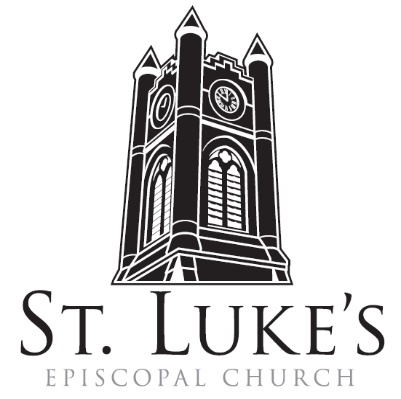 Wednesday, March 27, 2024 St. Luke’s Episcopal Church  North Main at Fourth StreetJamestown, New YorkThe Rt. Rev. Sean Rowe, Bishop  The Rev. Luke Fodor, Rector; The Rev. Deacon Cathy Smith;Mr. Paul Johnson, Verger; Mr. Loren Masánqué, Minister of Music:	The Rev. Jessica Frederick, Curate for Children, Youth & Family Ministrywww.stlukesjamestown.org ~ email: stlukes@stlukesjamestown.orgThe mission is simple:  to Connect all people, help them Discover God's love, empower them to Serve and watch them Grow.”Opening AcclamationCelebrant	Bless the Lord who forgives all our sins;People	His mercy endures for ever.Collect for Purity, said by allAlmighty God, to you all hearts are open, all desires known, and from you no secrets are hid: Cleanse the thoughts of our hearts by the inspiration of your Holy Spirit, that we may perfectly love you, and worthily magnify your holy Name; through Christ our Lord. Amen. Lord, have mercy.	Christ, have mercy.	Lord, have mercy.The Collect of the Day:	The Lord be with you.    Response: And also with you.Let us pray: Lord God, whose blessed Son our Savior gave his body to be whipped and his face to be spit upon: Give us grace to accept joyfully the sufferings of the present time, confident of the glory that shall be revealed; through Jesus Christ your Son our Lord, who lives and reigns with you and the Holy Spirit, one God, for ever and ever. Amen.A Reading from Isaiah 50:4-9aThe Lord God has given me the tongue of a teacher, that I may know how to sustain the weary with a word. Morning by morning he wakens -- wakens my ear to listen as those who are taught. The Lord God has opened my ear, and I was not rebellious, I did not turn backward.  I gave my back to those who struck me, and my cheeks to those who pulled out the beard; I did not hide my face from insult and spitting.  The Lord God helps me; therefore I have not been disgraced; therefore I have set my face like flint, and I know that I shall not be put to shame; he who vindicates me is near.  Who will contend with me?  Let us stand up together.  Who are my adversaries? Let them confront me.  It is the Lord God who helps me; who will declare me guilty? The Word of the LORD.  Thanks be to God.Psalm # 70, 	please join in saying Psalm 70 in unison1 Be pleased, O God, to deliver me; O Lord, make haste to help me.2 Let those who seek my life be ashamed and altogether dismayed; let those who take pleasure in my misfortune draw back and be disgraced.3 Let those who say to me "Aha!" and gloat over me turn back, because they are ashamed.4 Let all who seek you rejoice and be glad in you; let those who love your salvation say forever, "Great is the Lord!"5 But as for me, I am poor and needy; come to me speedily, O God.6 You are my helper and my deliverer; O Lord, do not tarry.The Holy Gospel of our Lord Jesus Christ, according to John 13:21-32		Response before the Gospel:  Glory to you, Lord Christ.At supper with his friends, Jesus was troubled in spirit, and declared, "Very truly, I tell you, one of you will betray me." The disciples looked at one another, uncertain of whom he was speaking. One of his disciples-- the one whom Jesus loved-- was reclining next to him; Simon Peter therefore motioned to him to ask Jesus of whom he was speaking. So while reclining next to Jesus, he asked him, "Lord, who is it?" Jesus answered, "It is the one to whom I give this piece of bread when I have dipped it in the dish." So when he had dipped the piece of bread, he gave it to Judas son of Simon Iscariot. After he received the piece of bread, Satan entered into him. Jesus said to him, "Do quickly what you are going to do." Now no one at the table knew why he said this to him. Some thought that, because Judas had the common purse, Jesus was telling him, "Buy what we need for the festival"; or, that he should give something to the poor. So, after receiving the piece of bread, he immediately went out. And it was night. When he had gone out, Jesus said, "Now the Son of Man has been glorified, and God has been glorified in him. If God has been glorified in him, God will also glorify him in himself and will glorify him at once." The Gospel of the Lord.  Praise to you, Lord Christ.Sermon						                             The Rev. Jessica Frederick, Curate Nicene Creed, said by all, standing in body or spiritWe believe in one God, the Father, the Almighty, maker of heaven and earth, of all that is, seen and unseen. We believe in one Lord, Jesus Christ, the only Son of God, eternally begotten of the Father, God from God, Light from Light, true God from true God, begotten, not made, of one Being with the Father; through him all things were made. For us and for our salvation he came down from heaven, was incarnate of the Holy Spirit and the Virgin Mary and became truly human. For our sake he was crucified under Pontius Pilate; he suffered death and was buried. On the third day he rose again in accordance with the Scriptures; he ascended into heaven and is seated at the right hand of the Father. He will come again in glory to judge the living and the dead, and his kingdom will have no end. We believe in the Holy Spirit, the Lord, the giver of life, who proceeds from the Father, who with the Father and the Son is worshiped and glorified, who has spoken through the prophets. We believe in one holy catholic and apostolic Church. We acknowledge one baptism for the forgiveness of sins. We look for the resurrection of the dead, and the life of the world to come. Amen.The Prayers of the People:  Enter our hearts this day and every day, O Christ, and lead us on this walk of love, O Lord.Lead each member of your church in humility as we walk together. Guide our bishops and priests and deacons so that your glory may be revealed through them in your word and sacraments. Lead us on this walk of love, O Lord.Lead the authorities of every country in the way of justice for all of their citizens and peace between neighbors and nations. Lead us on this walk of love, O Lord.Lead each of us to reach out our hands and hearts in love where there is suffering and anxiety, sickness and grief.  Lead us on this walk of love, O Lord.Lead us to lead lives that please you as we walk this earth so that with those who have died we may join you in our eternal home. Lead us on this walk of love, O Lord.The Celebrant adds a concluding Collect.Let us confess our sins against God and our neighbor.Confession & Absolution, all, kneeling as ableMost merciful God, we confess that we have sinned against you in thought, word, and deed, by what we have done, and by what we have left undone. We have not loved you with our whole heart; we have not loved our neighbors as ourselves. We are truly sorry and we humbly repent. For the sake of your Son Jesus Christ, have mercy on us and forgive us; that we may delight in your will, and walk in your ways, to the glory of your Name. Amen.The Peace	Let us exchange the Peace of Christ with one another! The peace of the Lord be always with you.     People: And also with you.THE HOLY COMMUNION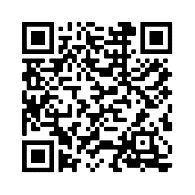 If you’d like to give electronically use your phone’s camera on the QR code.The Great Thanksgiving:  Eucharistic Prayer A	 	The Lord be with you.	And also with you.	Lift up your hearts.	We lift them to the Lord. 	Let us give thanks to the Lord our God.  It is right to give God thanks and praise.It is right, and a good and joyful thing, always and every where to give thanks to you, Father Almighty, Creator of heaven and earth, through Jesus Christ our Lord. For our sins he was lifted high upon the cross, that he might draw the whole world to himself; and, by his suffering and death, he became thesource of eternal salvation for all who put their trust in him. Therefore we praise you, joining our voices with Angels and Archangels and with all the company of heaven, who forever sing this hymn to proclaim the glory of your Name:Sanctus & Benedictus , said by all		Holy, holy, holy Lord, God of power and might,	 heaven and earth are full of your glory.		Hosanna in the highest. Blessed is the One who comes in the name of the Lord.		Hosanna in the highest. Holy and gracious Father: In your infinite love you made us for yourself, and, when we had fallen into sin and become subject to evil and death, you, in your mercy, sent Jesus Christ, your only and eternal Son, to share our human nature, to live and die as one of us, to reconcile us to you, the God and Father of all. He stretched out his arms upon the cross, and offered himself, in obedience to your will, a perfect sacrifice for the whole world. On the night he was handed over to suffering and death, our Lord Jesus Christ took bread; and when he had given thanks to you, he broke it, and gave it to his disciples, and said, "Take, eat: This is my Body, which is given for you. Do this for the remembrance of me." Therefore we proclaim the mystery of faith: Celebrant and People: Christ has died.  Christ is risen.  Christ will come again.We celebrate the memorial of our redemption, O Father, in this sacrifice of praise and thanksgiving. Recalling his death, resurrection, and ascension, we offer you these gifts. Sanctify them by your Holy Spirit to be for your people the Body and Blood of your Son, the holy food and drink of new and unending life in him. Sanctify us also that we may faithfully receive this holy Sacrament, and serve you in unity, constancy, and peace; and at the last day bring us with all your saints into the joy of your eternal kingdom.All this we ask through your Son Jesus Christ: By Him, and with Him, and in Him, in the unity of the Holy Spirit all honor and glory is yours, Almighty Father, now and for ever. AMEN.And now, as our Savior Christ has taught us, we are bold to say,    	Our Father, who art in heaven, who art in heaven, hallowed be thy Name, thy kingdom come, thy will be done, on earth as it is in heaven. Give us this day our daily bread. And forgive us our trespasses, as we forgive those who trespass against us. And lead us not into temptation, but deliver us from evil. For thine is the kingdom, and the power, and the glory, for ever and ever. Amen.The Breaking of the Bread   Silent moment	“Agnus Dei”, said by all	Lamb of God you take away the sin of the world, have mercy on us	Lamb of God you take away the sin of the world, have mercy on us	Lamb of God you take away the sin of the world, grant us your peace.The Communion : Wherever you are on your spiritual journey, all are invited to receive Communion.Post Communion Prayer, said by all	Eternal God, heavenly Father, 	you have graciously accepted us as living members 	of your Son, our Savior Jesus Christ, 	and you have fed us with spiritual food in the	sacrament of his Body 	and Blood.  Send us now into the world in peace, and grant 	us strength and courage to love 	and serve you with gladness and singleness of heart;	through Christ our Lord. Amen.Solemn Prayer, said in place of the BlessingAlmighty God, we pray you graciously to behold this your family, for whom our Lord Jesus Christ was willing to be betrayed, and given into the hands of sinners, and to suffer death upon the cross; who lives and reigns for ever and ever.  Amen.Dismissal 	Let us bless the Lord. Thanks be to God.